1. Deskripsi SingkatMata kuliah ini mempelajari berbagai hal tentang pemasaran, mulai dari konsep dasar pemasaran, strategi yang digunakan dalam pemasaran, perbedaan lingkungan pasar konsumen dan pasar bisnis, STP (segmentasi, targeting, dan positioning) serta bauran pemasaran sehingga mampu memahami konsep dasar pemasaran secara keseluruhan2. Unsur Capaian PembelajaranSikap:Menunjukkan sikap bertaqwa kepada Tuhan YME dan mampu menunjukkan sikap religius dan berkarakter. Menunjukkan sikap berpartisipasi aktif, jujur, tekun, berpikir kritis, bekerja sama, dan memiliki motivasi mengembangkan diri. Menunjukkan sikap bertanggung jawab atas tugasnya baik secara mandiri maupun kelompok.Keterampilan:Memiliki keterampilan memecahkan masalah pekerjaan dengan sifat dan konteks yang sesuai dengan bidang manajemen didasarkan pada pemikiran logis, inovatif, dan bertanggungjawab atas hasilnya baik secara mandiri maupun kelompok. Dapat menyimpulkan hasil kerja serta mengomunikasikannya secara efektif kepada pihak lain yang membutuhkan.Pengetahuan:Mahasiswa mampu menjelaskan tentang pengertian dan konsep pemasaran (M1)Mahasiswa mampu menjelaskan dan mengklasifikasikan strategi pemasaran (M2)Mahasiswa mampu menjelaskan dan mengidentifikasi lingkungan yang mempengaruhi perusahaan (M3)Mahasiswa mampu mengklasifikasikan dan memperjelas identifikasi pasar konsumen akhir dan pasar bisnis (M3)Mahasiswa mampu mengklasifikasikan dan menjelaskan segmentasi, target dan positioning (M4)Mahasiswa mampu menjelaskan dan mengidentifikasi secara detil tentang produk (M5)Mahasiswa mampu menjelaskan dan mengidentifikasikan secara detil tentang harga (M5)Mahasiswa mampu menjelaskan dan mengidentifikasikan secara detil tentang saluran distribusi (M5)Mahasiswa mampu menjelaskan dan mengidentifikasikan secara detil tentang bauran komunikasi(M5).3.  Sumber Bacaan/Referensia.   Buku Utama Kotler, Philip and Kevin Lane Keller. (2016). Marketing Management.15th Edition. England: Pearson Education.Kotler, Philip and Kevin Lane Keller. (2013). Marketing Management 14th Edition.London: Pearson Global Edition.Kotler, Philip and Gary Armstrong.(2010).Principles of Marketing 13th Edition.Prentice Hall: New JerseyKotler, Philips dan Kevin Lane Keller. (2009). Manajemen Pemasaran. Edisi ke-13. Jilid 1 & 2. Jakarta: ErlanggaKotler, Philips dan Gary Amstrong. (2012). Prinsip-prinsip Manajemen Pemasaran. Edisi ke-12. Jilid 1 dan 2. Jakarta: ErlanggaBuku PendukungAlma, Buchari. (2013). Manajemen Pemasaran dan Pemasaran Jasa. Bandung: AlfabetaLaksana Fajar (2008).Manajemen Pemasaran. Graha Ilmu: YogyakartaSwastha DH Basu. (2008). Manajemen Pemasaran Modern. Liberty: Yogyakarta4. Komponen Penilaian.4. Komponen Penilaian5. Kriteria/Indikator PenilaianKemampuan komunikasi, Kerapihan penyajian, Ketepatan analisis, Kebenaran penjelasan, dan Kelengkapan penjelasan 6. Rencana Pembelajaran Semester (RPS)7. Deskripsi Tugas8. Rubrik PenilaianRubrik Penilaian Tugas 1Rubrik Penilaian Tugas 29. PenutupRencana Pembelajaran Semester (RPS) ini berlaku mulai tanggal 3 September 2018, untuk mahasiswa Fakultas Ekonomi Universitas Tadulako Tahun Akademik 2018/2019 dan seterusnya. RPS ini dievaluasi setiap semester dan akan dilakukan perbaikan jika dalam penerapannya masih diperlukan penyempurnaan. 10. Status Dokumen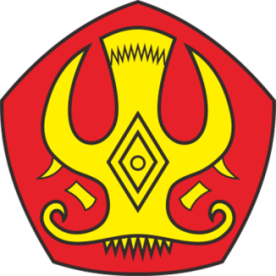 Fakultas Ekonomi dan BisnisRENCANA PEMBELAJARAN SEMESTERKode: FEB-M-0007Kode: FEB-M-0007Fakultas Ekonomi dan BisnisRENCANA PEMBELAJARAN SEMESTERIsue/RevisiA.1.0Fakultas Ekonomi dan BisnisRENCANA PEMBELAJARAN SEMESTERTanggal Mulai Berlaku3-9- 2018Fakultas Ekonomi dan BisnisRENCANA PEMBELAJARAN SEMESTERTahun Akademik2018/2019Fakultas Ekonomi dan BisnisRENCANA PEMBELAJARAN SEMESTERMasa Berlaku4 (empat) tahunFakultas Ekonomi dan BisnisRENCANA PEMBELAJARAN SEMESTERJumlah Halaman14 HalamanMata Kuliah: Manajemen PemasaranKode MK:Program Studi: ManajemenPenyusun: Ponirin, SE. M.Bus., Ph.DSKS: 3Kelompok Mata Kuliah :1Aktivitas kelas ……………………………102Tugas Individu ……………………………203Tugas Kelompok …………………………104UTS ………………………………………305UAS ………………………………………30Jumlah100MingguKemampuan Akhir yang DiharapkanBahan Kajian (Materi Ajar)Bentuk PembelajaranKriteria/ Indikator PenilaianBobot NilaiStandar Kompetensi Profesi1Mahasiswa mampu menjelaskan tentang pengertian dan konsep pemasaran.Marketing creating and capturing customer valueTutorialDiskusi kelompokKetepatan mengidentifikasi pengertian pemasaranKetepatan menjelaskan konsep pemasaran2Mahasiswa mampu menjelaskan dan mengklasifikasikan strategi pemasaran.Company and marketing strategy: partnering to build customer relationshipTutorialDiskusi kelompokKetepatan memahami dan menerapkan strategi pemasaranKetepatan mengklasifikasikan strategi pemasaran3Mahasiswa mampu menjelaskan dan mengidentifikasi lingkungan yang mempengaruhi perusahaan. Analyzing the marketing environmentTutorialDiskusi kelompokKetepatan mengidentifikasi dan menerangkan lingkungan pemasaranKetepatan memberikan contoh lingkungan.4Mahasiswa mampu menjelaskan, mengidentifikasi langkah-langkah pengelolaan informasi pelanggan.Managing Marketing Information to Gain Customer InsightsTutorialDiskusi kelompokKetepatan mengidentifikasi kebutuhan informasi Ketepatan menjelaskan langkah-langkah pengelolaan informasi  pemasaran5Mahasiswa mampu mengklasifikasikan dan memperjelas identifikasi perilaku  pasar konsumen akhir.Consumer markets and consumer buyer behaviorTutorialDiskusi kelompokKetepatan membedakan pasar konsumen dari pasar bisnis Ketepatan menganalisis pasar konsumenKetepatan menganalisis perilaku pasar konsumen6Mahasiswa mampu mengklasifikasikan dan memperjelas identifikasi pasar bisnisBusiness markets and business buyer behavior TutorialDiskusi kelompokKetepatan membedakan pasar bisnisKetepatan menganalisis pasar bisnisKetepatan menganalisis perilaku pasar konsumen7Mahasiswa mampu mengklasifikasikan dan menjelaskan segmentasi, target dan positioning.Customer-driven marketing strategy: Creating value for target customersTutorialDiskusi kelompokKetepatan mengklasifikasikan strategi STPKetepatan menjelaskan segmentasiKetepatan menjelaskan tentang targetingKetepatan menjelaskan tentang positioning8Ujian Tengah SemesterUjian Tengah SemesterUjian Tengah SemesterUjian Tengah Semester30%9Mahasiswa mampu menjelaskan dan mengidentifikasikan secara detil tentang produk.Product, Services, and Brands Building Customer Value TutorialDiskusi kelompokKetepatan mengidentifikasi produk dan jasaKetepatan menjelaskan perbedaan produk dan jasaKetepatan menjelaskan unsur atau komponen produk10Mahasiswa mampu menjelaskan dan mengidentifikasikan secara detil tentang penciptaan produk baru dan strategi daur hidup produk.New-Product Development and Product Life-Cycle StrategiesTutorialDiskusi kelompokKetepatan menjelaskan konsep produk baruKetepatan menjelaskan daur hidup produk Ketepatan membedakan tahapan daur hidup produk dan strategi yang harus dijalankan11Mahasiswa mampu menjelaskan dan mengidentifikasikan secara detil tentang harga.Pricing StrategyTutorialDiskusi kelompokKetepatan menjelaskan dan menguraikan konsep dan strategi hargaKetepatan menjelaskan berbagai strategi harga dan perbedaan di antaranya12Mahasiswa mampu menjelaskan dan mengidentifikasikan secara detil tentang saluran distribusi (Place).Marketing channels: Delivering Customer ValueTutorialDiskusi kelompokKetepatan menerangkan saluran distribusi Ketepatan memberikan contoh saluran 13Mahasiswa mampu menjelaskan dan mengidentifikasikan secara detil Retailing dan wholesalingRetailing dan wholesalingTutorialDiskusi kelompokKetepatan mengidentifikasi retailing dan wholesalingKetepatan menjelaskan perbedaan retailing dan wholesaling14Mahasiswa mampu menjelaskan dan mengidentifikasikan secara detil strategi komunikasi pemasaran terintegrasiCommunicating Customer Value: Integrated Marketing Communications Strategy TutorialDiskusi kelompokKetepatan menjelaskan dan menguraikan tentang strategi komunikasiKetepatan menunjukkan perbedaan bauran komunikasiKetepatan mengidentifikasikan jenis-jenis komunikasi15Mahasiswa mampu menjelaskan dan mengidentifikasikan secara detil strategi periklanan dan kehumasanAdvertising and Public RelationsPersonal Selling and Sales PrmotionTutorialDiskusi kelompokKetepatan menjelaskan dan menguraikan tentang strategi periklananKetepatan menjelaskan dan menguraikan tentang strategi kehumasanKetepatan menjelaskan dan menguraikan tentang strategi personal sellingKetepatan menjelaskan dan menguraikan tentang sales promotion16Ujian Akhir SemesterUjian Akhir SemesterUjian Akhir SemesterUjian Akhir Semester30%Mata Kuliah: Manajemen PemasaranKode MK:Minggu ke : 2 s/d 7 dan 9 s/d 15Tugas ke: 1Tujuan Tugas:Mahasiswa diharapkan mampu menyusun makalah individu dengan baikUraian Tugas:a. ObjekUraian Tugas:b. Pekerjaan dan batasan-batasanMahasiswa diminta membuat makalah dengan tema masing-masing pertemuan.Mahasiswa mengerjakan dalam bentuk softcopy dan dikirimkan ke dosen melalui email atau bentuk online lainnya.Setiap kutipan harus menyertakan sumber kutipan di setiap awal kata atau akhir kata kutipan.Membuat daftar rujukan berdasarkan kutipan yang dibuatBaik kutipan dan daftar pustaka WAJIB dibuat secara otomatis menggunakan aplikasi ZOTERO atau MENDELEY.Uraian Tugas:c. Metode/Cara Kerja/Acuan yang digunakanMahasiswa mengerjakannya secara kelompok. Uraian Tugas:d. Deskripsi Luaran Tugas yang Dihasilkan tersaji dalam bentukMakalah dibuat dalam bantuk soft copy, dengan ketentuan sebagai berikut: menggunakan ukuran kertas A4, font Times New Roman, ukuran 12, spasi 1,5; margin atas 4, kiri 4, bawah 2, dan kanan 2.Kriteria Penilaian:Ketepatan mencari dan menemukan bahanKemampuan menulisKemampuan menyajikanKemampuasn bekerjasamaKemampuan menjawab Originalitas hasilMata Kuliah: Bisnis InternasionalKode MK:Minggu ke : 7 dan 15Tugas ke: 2Tujuan Tugas:Mahasiswa diharapkan memahami setiap materi yang mereka paparkan sesuai dengan topik penugasan Uraian Tugas:a. ObjekKasus Uraian Tugas:b. Pekerjaan dan batasan-batasanMahasiswa membuat file presentasi setiap topik bahasan.Mahasiswa mempresentasikan tugasnya di depan kelas.Mahasiswa melakukan diskusi, tanaya jawab di depan kelasUraian Tugas:c. Metode/Cara Kerja/Acuan yang digunakanMahasiswa mengerjakannya secara individualMahasiswa menyusun makalah berdasarkan referensi sesuai topik.Menggunakan buku referensi sebagai sumber utama. Uraian Tugas:d. Deskripsi Luaran Tugas yang dihasilkan tersaji dalam bentukMakalah (dalam bentuk soft copy format .doc) dengan ketentuan font Times New Roman, ukuran 12, spasi 1,5, margin 2, kertas A4.Semua kutipan harus dituangkan dalam daftar pustakaGunakan ZOTERO atau Mendeley untuk pengutipan dan pembuatan daftar pustaka otomatis.Kriteria Penilaian:Ketepatan mencari dan menemukan bahanKemampuan menulisKemampuan menyajikanOriginalitas hasilJenjang/GradeAngka/SkoreDeskripsi/Indikator kerjaSangat Kurang<40Slide  presentasi tidak sesuai instruksi tugasKurang40 – 55Slide presentasi sesuai instruksi tugas, Slide tidak bagus dan penyajian tidak menarik, komunikasi tidak lancar, tidak tanggap dalam menjawab pertanyaan.Cukup56 – 70Slide presentasi sesuai instruksi tugas, Slide bagus dan penyajian menarik, komunikasi tidak lancar, tidak tanggap dalam menjawab pertanyaan.Baik71 – 85Presentasi sesuai instruksi tugas, Slide bagus dan penyajian menarik, komunikasi lancar, namun tidak tanggap dalam menjawab pertanyaan.AtauPresentasi sesuai instruksi tugas, Slide bagus dan penyajian menarik, komunikasi kurang lancar, namun tanggap dalam menjawab pertanyaan.Sangat Baik>85Slide presentasi sesuai instruksi tugas, Slide bagus dan penyajian menarik, komunikasi lancar, tanggap dalam menjawab pertanyaanJenjang/GradeAngka/SkoreDeskripsi/Indikator kerjaSangat Kurang<40Makalah tidak sesuai instruksi tugasKurang40 – 55Makalah sesuai instruksi tugas, makalah tidak bagus dan pembahasan tidak ilmiah, tidak ada kutipan dan/atau tidak tidak ada referensi.Cukup56 – 70Makalah sesuai instruksi tugas, makalah bagus, pembahasan ilmiah, ada kutipan, namun tidak ada referensi.AtauMakalah sesuai instruksi tugas, makalah bagus, pembahasan ilmiah, tidak ada kutipan, namun ada referensi.Baik71 – 85Makalah sesuai instruksi tugas, makalah bagus, pembahasan ilmiah, ada kutipan dan ada referensi namun tidak lengkap/sesuai.Sangat Baik>85Makalah sesuai instruksi tugas, makalah bagus, pembahasan ilmiah, ada kutipan dan ada referensi.ProsesPenanggungjawabPenanggungjawabTanggalProsesNamaTanda TanganTanggalPerumusanPonirin, SE, M.Bus., Ph.DDosen Penangungjawab Mata Kuliah27 Agustus 2018Pemeriksaan dan PersetujuanHarnida Adda, SE, M.A., Ph.DKoordinator Prodi ManajemenPenetapanDr. Sudirman, SE, M.Si., Ak.Wakil Dekan Bidang Akademik